 Agreement and Protocol Concerning the International Registration of MarksNon-Working Days in 2015Pursuant to Rule 32(2)(v) of the Common Regulations under the Madrid Agreement Concerning the International Registration of Marks and the Protocol Relating to that Agreement, users are hereby informed that, in addition to Saturdays and Sundays, the days on which the International Bureau of the World Intellectual Property Organization (WIPO) is not scheduled to be open to the public during 2015, are the following:  Furthermore, users are reminded that the International Bureau is not scheduled to be open to the public on Thursday, December 25, 2014, and Friday, December 26, 2014.  December 12, 2014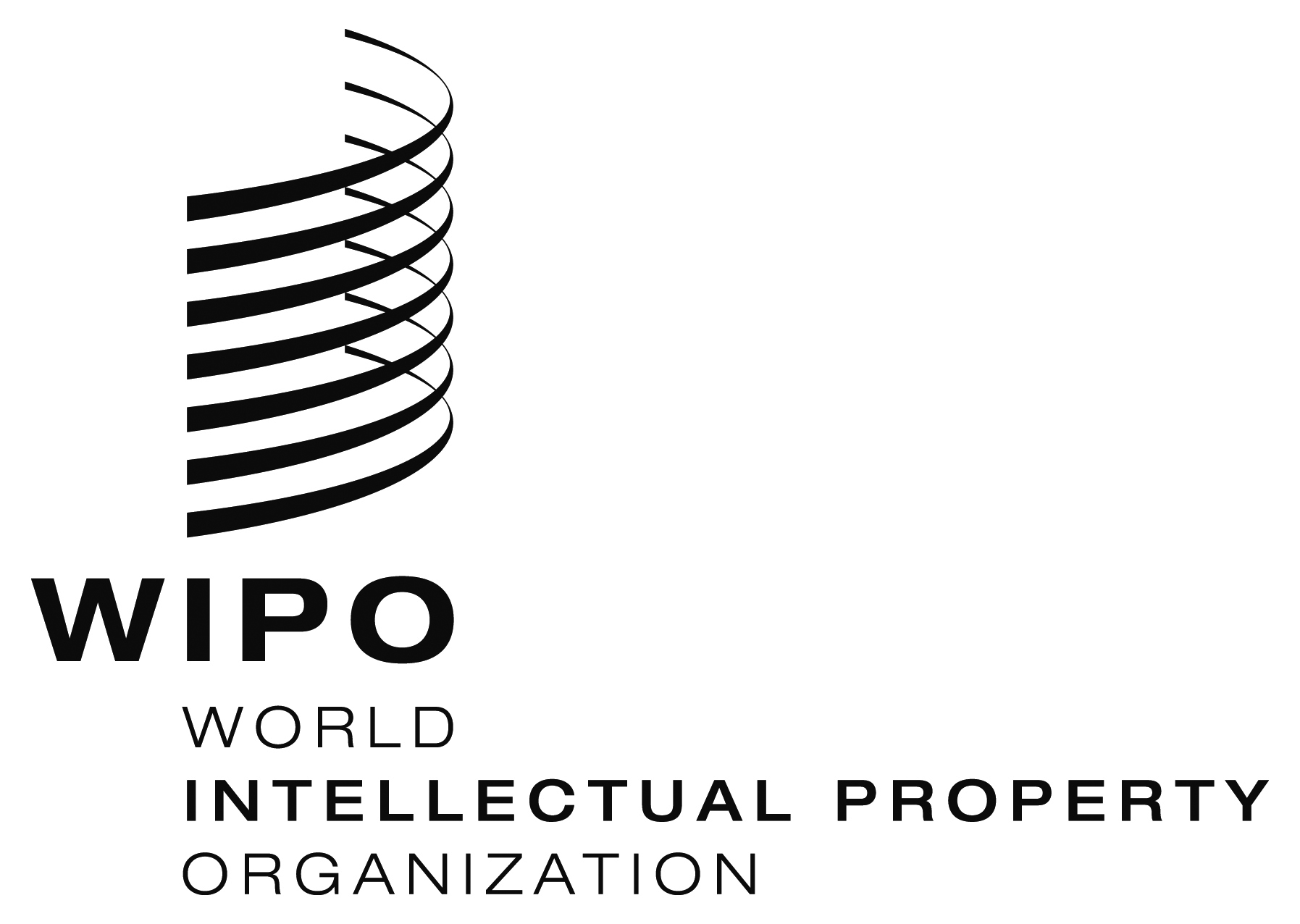 INFORMATION NOTICE NO. 21/2014  INFORMATION NOTICE NO. 21/2014  INFORMATION NOTICE NO. 21/2014  NEW YEARThursday, January 1, 2015Friday, January 2, 2015EASTERFriday, April 3, 2015Monday, April 6, 2015WHITSUNMonday, May 25, 2015JEÛNE GENEVOISThursday, September 10, 2015EID AL-ADHA (observed)Thursday, September 24, 2015CHRISTMASThursday, December 24, 2015Friday, December 25, 2015NEW YEAR 2016Thursday, December 31, 2015Friday, January 1, 2016